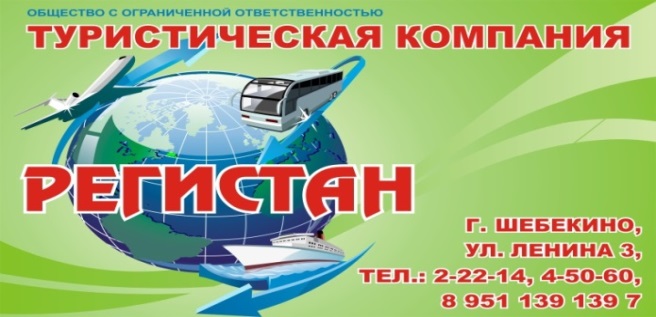 Номер в едином Федеральном Реестре туроператоров РТО 010460Паломническая поездка в Рыльск 25 октября 2019ПРОГРАММА ТУРАИстория Рыльского Свято-Николаевского мужского монастыря, одного из старейших на Cвятой Руси, неотделима от истории нашего Отечества. Монахи, много веков назад впервые поселившиеся на берегах полноводного Сейма, основали эту обитель из любви к Богу и желания спасти свои души. Монастырь, назначение которого вести и приводить своих насельников к Небу, всегда служил и служит сегодня воспитанию, благородному делу просвещения и духовного утешения людей, которые приходили в эту обитель ранее и которые посещают ее сегодня. Свет высокодуховной жизни многих насельников монастыря всегда привлекал к нему многочисленных паломников.Выезд из Шебекино в 24:00. Сбор у ДК в 23:45Прибытие группы в г. Рыльск. Посещение Свято-Николаевского мужского монастыря (частица мощей прп. Иоанна Рыльского, место погребения старца архимандрита Ипполита (Халина)Служба в монастыре, экскурсия по монастырю -  история обителиТрапезаСвятые источники, посещение купелейСбор группы у автобуса, выезд в г. Шебекино.Прибытие группы в г. ШебекиноСтоимость – 1250 руб./чел.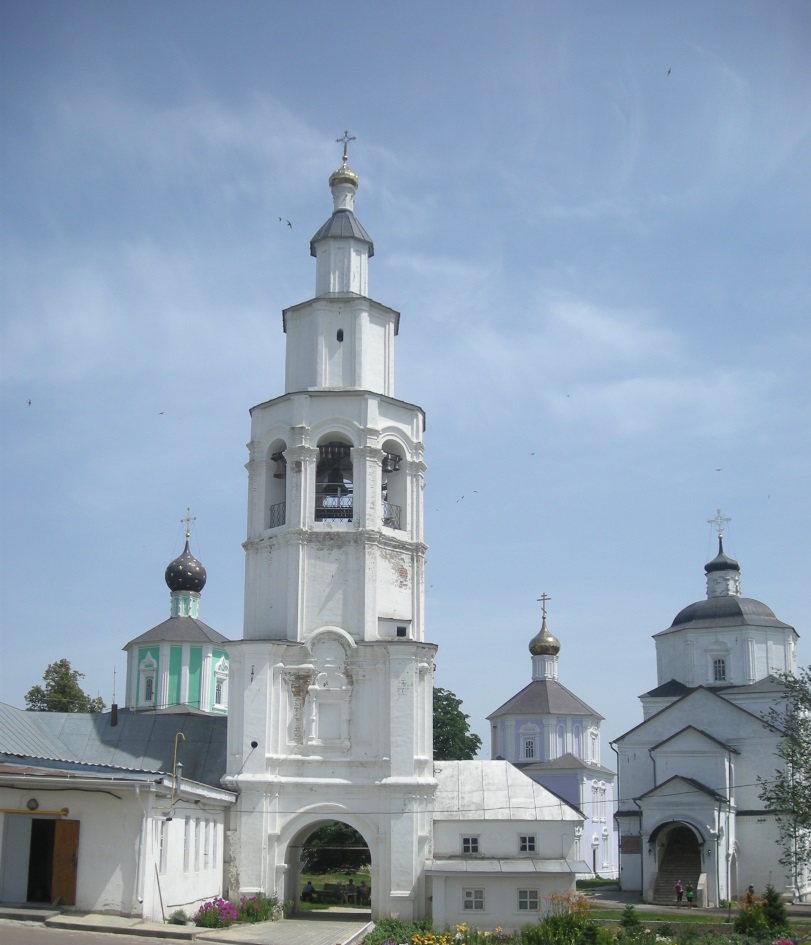 